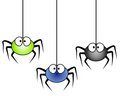 I’m A Hungry Spider(To the tune I’m a little teapot)I’m a hungry spider,In my webLooking for treats that rhyme with__(choose a color card)Can you find mea tasty treat?  (Pick a picture that rhymes with the color)Put it in my web,And now let’s eat!